
LIGUE SPORT ADAPTÉ NOUVELLE-AQUITAINE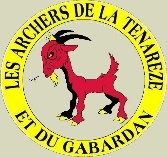 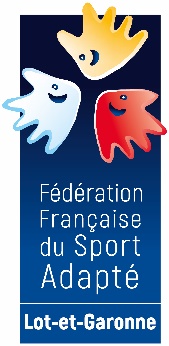 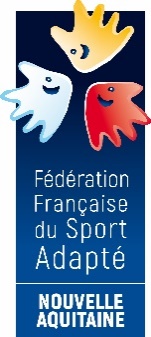 Maison Régionale des Sports2 avenue de l’Université - 33400 TALENCETél : 05 57 22 42 18 E-mail : secretariat@lsana.orgTalence le 12 décembre 2022, Mesdames, Messieurs les Responsables des Associations du Sport Adapté Nouvelle-Aquitaine,En partenariat avec le club Les Archers de la Ténarèze et du Gabarnan et le Comité Départemental Sport Adapté du Lot-et-Garonne, la Ligue Sport Adapté Nouvelle-Aquitaine organise le : CHAMPIONNAT PARA TIR À L’ARC ADAPTÉ ZONE SUD-OUESTÉpreuve qualificative pour le Championnat de France qui aura lieu du 31 mars au 2 avril 2023 à ESPALY-SAINT-MARCEL (43)LE SAMEDI 14 JANVIER 2023GYMNASE – Chemin de la Lanne
40310 GABARRETPROGRAMME SPORTIF09H30 	Ouverture du greffe et contrôle du matériel10H00		 2 volées d’échauffement10H30		Début des tirs12H00 		Fin du 1er tir - Repas (issus de vos paniers)13H00		Reprise des tirs avec 2 volées d’échauffement 14H30 		Fin des Tirs 15H		Résultats et remise des récompensesCONDITIONS D’INSCRIPTIONS Les sportifs devront être à jour de leur licence compétitive FFSA 2022/2023Les inscriptions (engagements) sont à renvoyer avant le lundi 9 janvier 2023 à l’adresse suivante : secretariat@lsana.orgAmener le matériel personnel pour chaque archer : arc, 4 flèches, carquois, brassard, palette (repose arc si possible). Il est conseillé de marquer vos flèches.RESTAURATIONUne salle est à disposition pour se restaurer.Contact co-organisateur : CDSA 47 : 05-53-98-19-72. 
LIGUE SPORT ADAPTÉ NOUVELLE-AQUITAINE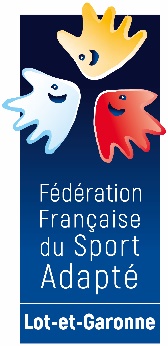 Maison Régionale des Sports2 avenue de l’Université - 33400 TALENCETel : 05 57 22 42 18 E-mail : secretariat@lsana.orgFICHE D’ENGAGEMENTSamedi 14 janvier 2023 - Championnat ZSO Para Tir à l’arc AdaptéA renvoyer avant le lundi 9 janvier 2023CLASSE ABTir à 18 mètres, Blason 80 cm, 10 zones Qualificatif pour le championnat de FranceCatégories d’âges : -16 ans (2007-2008) ; -18 ans (2005-2006) ;18 ans à - de 50 ans (2003-1971) ; 50 ans et + (1972 et avant)LIGUE SPORT ADAPTÉ NOUVELLE-AQUITAINEMaison Régionale des Sports2 avenue de l’Université - 33400 TALENCETel : 05 57 22 42 18E-mail : secretariat@lsana.orgFICHE D’ENGAGEMENTSamedi 14 janvier 2023 - Championnat ZSO Para Tir à l’arc AdaptéA renvoyer avant le lundi 9 janvier 2023CLASSE BC Tir à 18 mètres, Blason 60 cm, 10 zones (Arc Classique et Nu)Tir à 18 mètres, Tri Spot 60 cm (Arc à Poulies) Qualificatif pour le championnat de FranceCatégories d’âges : -16 ans (2007-2008) ; -18 ans (2005-2006) ;18 ans à - de 50 ans (2003-1971) ; 50 ans et + (1972 et avant)LIGUE SPORT ADAPTE NOUVELLE-AQUITAINEMaison Régionale des Sports2 avenue de l’Université - 33400 TALENCETel : 05 57 22 42 18E-mail : secretariat@lsana.orgFICHE D’ENGAGEMENTSamedi 14 janvier 2023 - Championnat ZSO Para Tir à l’arc AdaptéA renvoyer avant le lundi 9 janvier 2023CLASSE CDTir à 18 mètres, Blason 40 cm, 10 zones (Arc Classique, -18 ans et -50ans)Tir à 18 mètres, Tri Spot 40 cm (Arc à Poulies) Qualificatif pour le championnat de FranceCatégories d’âges : -16 ans (2007-2008) ; -18 ans (2005-2006) ;18 ans à - de 50 ans (2003-1971) ; 50 ans et + (1972 et avant)LIGUE SPORT ADAPTÉ NOUVELLE-AQUITAINEMaison Régionale des Sports2 avenue de l’Université - 33400 TALENCETel : 05 57 22 42 18E-mail : secretariat@lsana.orgFICHE D’ENGAGEMENTSamedi 14 janvier 2023 - Championnat ZSO Para Tir à l’arc AdaptéA renvoyer avant le lundi 9 janvier 2023CLASSE CDTir à 18 mètres, Blason 60 cm, 10 zones (Arc Classique 50 ans et +)Tir à 18 mètres, Blason 60 cm, 10 zones (Arc Nu)Qualificatif pour le championnat de FranceCatégories d’âges : -16 ans (2007-2008) ; -18 ans (2005-2006) ;18 ans à - de 50 ans (2003-1971) ; 50 ans et + (1972 et avant)N° Affiliation,Nom de l’AssociationNoms et prénoms des accompagnateursN° Licence FFSA, Téléphone, EmailNom – PrénomN° Licence2021-2022Date naissanceSexeType d’arcType d’arcNom – PrénomN° Licence2021-2022Date naissanceSexeClassiqueNuG DG DG DG DG DG DG DG DG DG DG DG DG DG DG DG DNom – PrénomN° Licence2021-2022Date naissanceSexeType d’arcType d’arcType d’arcNom – PrénomN° Licence2021-2022Date naissanceSexeClassiqueNuA PouliesG DG DG DG DG DG DG DG DG DG DG DG DG DG DG DG DG DG DG DG DG DN° Affiliation,Nom de l’AssociationNoms et prénoms des accompagnateursN° Licence FFSA, Téléphone, EmailNom – PrénomN° Licence2021-2022Date naissanceSexeType d’arcType d’arcNom – PrénomN° Licence2021-2022Date naissanceSexeClassiqueA PouliesA PouliesG DG DG DG DG DG DG DG DG DG DG DG DG DG DG DG DG DG DG DG DG DG DG DG DG DG DG DN° Affiliation,Nom de l’AssociationNoms et prénoms des accompagnateursN° Licence FFSA, Téléphone, EmailNom – PrénomN° Licence2021-2022Date naissanceSexeType d’arcType d’arcNom – PrénomN° Licence2021-2022Date naissanceSexeClassiqueNuG DG DG DG DG DG DG DG DG DG DG DG DG DG DG DG DG DG D